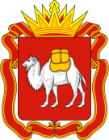 Карта проекта «Оптимизация работы по самообразованию педагогов в рамках реализации персонифицированной программы повышения квалификации»Согласовано:Ректор Челябинского института Профессионального образования________________/ Е.П. СичинскийВовлеченные лица и рамки проекта:Заказчик процесса: заведующий МБДОУ «ДС № 481 г. Челябинска»Байрамова Наталья ПавловнаВладелец процесса: Романова У.С. - заместитель заведующего по учебно-методической работеПериметр процесса: МБДОУ «ДС № 481 г. Челябинска»Границы процесса: от момента написания плана по самообразованию педагога с учетом результатов автоматизированного оценивания качества образовательной деятельности педагога, до момента окончания реализации персонифицированной программы повышения квалификации педагога.Руководитель проекта: Романова У.С. - заместитель заведующего по учебно-методической работеКоманда проекта: Кондратюк Н.Ю. – заместитель заведующего по УВР, Комолкина М.Н. – старший воспитатель, Хуртина О.А. – старший воспитательВовлеченные лица и рамки проекта:Заказчик процесса: заведующий МБДОУ «ДС № 481 г. Челябинска»Байрамова Наталья ПавловнаВладелец процесса: Романова У.С. - заместитель заведующего по учебно-методической работеПериметр процесса: МБДОУ «ДС № 481 г. Челябинска»Границы процесса: от момента написания плана по самообразованию педагога с учетом результатов автоматизированного оценивания качества образовательной деятельности педагога, до момента окончания реализации персонифицированной программы повышения квалификации педагога.Руководитель проекта: Романова У.С. - заместитель заведующего по учебно-методической работеКоманда проекта: Кондратюк Н.Ю. – заместитель заведующего по УВР, Комолкина М.Н. – старший воспитатель, Хуртина О.А. – старший воспитательВовлеченные лица и рамки проекта:Заказчик процесса: заведующий МБДОУ «ДС № 481 г. Челябинска»Байрамова Наталья ПавловнаВладелец процесса: Романова У.С. - заместитель заведующего по учебно-методической работеПериметр процесса: МБДОУ «ДС № 481 г. Челябинска»Границы процесса: от момента написания плана по самообразованию педагога с учетом результатов автоматизированного оценивания качества образовательной деятельности педагога, до момента окончания реализации персонифицированной программы повышения квалификации педагога.Руководитель проекта: Романова У.С. - заместитель заведующего по учебно-методической работеКоманда проекта: Кондратюк Н.Ю. – заместитель заведующего по УВР, Комолкина М.Н. – старший воспитатель, Хуртина О.А. – старший воспитатель2. Обоснование выбора:Ключевой риск: если проект не будет реализован, то сохранится формальный подход к реализации персонифицированной программы повышения квалификации педагога. Последствия: низкий показатель по обобщению и распространению передового педагогического опыта работы на различных уровнях, большие временные затраты на индивидуальную работу с педагогами по вопросам организации самообразования.Причина возникновения: планы по самообразованию педагогов носят формальный подход, не конкретизированы, не предусматривают деятельность по распространению опыта работы, незначительная интеграция работы по самообразованию педагогов и методической деятельности ДОУ.Ценность для заказчика: повысятся показатели представления передового педагогического опыта работы ДОУ на муниципальном, региональном и всероссийском уровнях, увеличится количество педагогических работников, занимающихся инновационными проектами.Цели и плановый эффектЦели и плановый эффектЦели и плановый эффект4. Ключевые события проекта1. Старт проекта – 1 мартая 2022 г.2. Диагностика и разработка целевого состояния процесса – март-апрель 2022 г.- разработка текущей карты процесса - 1 марта-15 мартая 2022 г.;- анализ и оценка текущего состояния процесса - 15 марта-31 марта 2022 г.;- разработка целевой карты процесса - 1 апреля-15 апреля 2022 г.;- разработка «дорожной карты» реализации проекта - 1 марта-15 марта 2022 г.3. Установочное совещание по защите подходов оптимизации процессов – 1 мая 2022 г.4. Внедрение улучшений - 1 мая-15 августа 2022 г.5. Анализ и оценка достижения целевых показателей проекта – 15 августа-28 августа 2022 г.6. Защита отчетной презентации и закрытие проекта – 29-31 августа 2022 г.Наименование показателяТекущий показательЦелевой показатель4. Ключевые события проекта1. Старт проекта – 1 мартая 2022 г.2. Диагностика и разработка целевого состояния процесса – март-апрель 2022 г.- разработка текущей карты процесса - 1 марта-15 мартая 2022 г.;- анализ и оценка текущего состояния процесса - 15 марта-31 марта 2022 г.;- разработка целевой карты процесса - 1 апреля-15 апреля 2022 г.;- разработка «дорожной карты» реализации проекта - 1 марта-15 марта 2022 г.3. Установочное совещание по защите подходов оптимизации процессов – 1 мая 2022 г.4. Внедрение улучшений - 1 мая-15 августа 2022 г.5. Анализ и оценка достижения целевых показателей проекта – 15 августа-28 августа 2022 г.6. Защита отчетной презентации и закрытие проекта – 29-31 августа 2022 г.Количество дней затраченных педагогами на разработку и оформление плана самообразования в персонифицированной программе повышения квалификации педагога20-30 дней10 дней4. Ключевые события проекта1. Старт проекта – 1 мартая 2022 г.2. Диагностика и разработка целевого состояния процесса – март-апрель 2022 г.- разработка текущей карты процесса - 1 марта-15 мартая 2022 г.;- анализ и оценка текущего состояния процесса - 15 марта-31 марта 2022 г.;- разработка целевой карты процесса - 1 апреля-15 апреля 2022 г.;- разработка «дорожной карты» реализации проекта - 1 марта-15 марта 2022 г.3. Установочное совещание по защите подходов оптимизации процессов – 1 мая 2022 г.4. Внедрение улучшений - 1 мая-15 августа 2022 г.5. Анализ и оценка достижения целевых показателей проекта – 15 августа-28 августа 2022 г.6. Защита отчетной презентации и закрытие проекта – 29-31 августа 2022 г.Количество педагогов, участвующих в диссеминации передового опыта деятельности ДОУ на муниципальном, региональном и всероссийском уровнях2-3 чел. за учебный год8-10 чел.  за учебный год4. Ключевые события проекта1. Старт проекта – 1 мартая 2022 г.2. Диагностика и разработка целевого состояния процесса – март-апрель 2022 г.- разработка текущей карты процесса - 1 марта-15 мартая 2022 г.;- анализ и оценка текущего состояния процесса - 15 марта-31 марта 2022 г.;- разработка целевой карты процесса - 1 апреля-15 апреля 2022 г.;- разработка «дорожной карты» реализации проекта - 1 марта-15 марта 2022 г.3. Установочное совещание по защите подходов оптимизации процессов – 1 мая 2022 г.4. Внедрение улучшений - 1 мая-15 августа 2022 г.5. Анализ и оценка достижения целевых показателей проекта – 15 августа-28 августа 2022 г.6. Защита отчетной презентации и закрытие проекта – 29-31 августа 2022 г.4. Ключевые события проекта1. Старт проекта – 1 мартая 2022 г.2. Диагностика и разработка целевого состояния процесса – март-апрель 2022 г.- разработка текущей карты процесса - 1 марта-15 мартая 2022 г.;- анализ и оценка текущего состояния процесса - 15 марта-31 марта 2022 г.;- разработка целевой карты процесса - 1 апреля-15 апреля 2022 г.;- разработка «дорожной карты» реализации проекта - 1 марта-15 марта 2022 г.3. Установочное совещание по защите подходов оптимизации процессов – 1 мая 2022 г.4. Внедрение улучшений - 1 мая-15 августа 2022 г.5. Анализ и оценка достижения целевых показателей проекта – 15 августа-28 августа 2022 г.6. Защита отчетной презентации и закрытие проекта – 29-31 августа 2022 г.